BRADFORD TRIDENT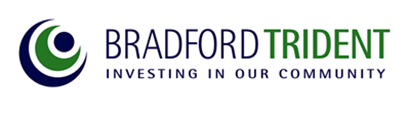 EQUALITY and DIVERSITY RECRUITMENT MONITORING FORMIn line with our Equality and Diversity Policy, we monitor our application process for paid and unpaid work at Bradford Trident, to ensure that the process is as non-discriminatory as possible. It would help us if you were able to complete the details below but it is not compulsory and not all sections need to be completed.This form is detached from your application immediately on arrival and used only for statistical analysis and policy making.   Thank you.1.	Which of the following options best describes how you think of yourself?2.	Is your gender the same as you were assigned at birth?3.	Which of the following options best describes your circumstances?4.	What was your age last birthday?5.	Do you consider yourself to have an illness or disability which has lasted or is expected to last 12 months?6.	Please List your full postcode7.	Which of the following options best describes how you think of yourself?8.	Which of the following options best describes your religious beliefs?9.	Which of the following options best describes how you think of yourself?10. 	If you are female, are you pregnant or have you had a child in the last year?WHERE DID YOU SEE THE POSITION ADVERTISED? Newspaper 		Which one?       Website			Which one?       Email Network		Which one?      Other				Please give details:      MaleFemaleYesNoPlease tick the appropriate boxPlease tick the appropriate boxPlease tick the appropriate box1Married2Civil Partnership3Cohabiting4SingleAge	Please tick the appropriate box	Please tick the appropriate box	Please tick the appropriate box1No2Physical Disability3Learning Disability4Mental Health5Sight Loss6Blind7Hearing Loss8Deaf9Other substantial and long term conditionPostcodePlease tick the appropriate boxPlease tick the appropriate boxPlease tick the appropriate box1Heterosexual / Straight2Gay3Lesbian4Bi-sexualPlease tick the appropriate boxPlease tick the appropriate boxPlease tick the appropriate box1No Religion2Christian3Buddhist4Hindu5Jewish6Muslim7Sikh8OtherPlease tick the appropriate boxPlease tick the appropriate boxPlease tick the appropriate box1White English / Welsh / Scottish / Northern Irish / British2White Irish3White East European4White Other5Mixed White / Black Caribbean6Mixed White / Black African7Mixed White / Black Asian8Mixed Other9Asian or Asian British Indian10Asian or Asian British Pakistani11Asian or Asian British Bangladeshi12Asian or Asian British Kashmiri13Asian or Asian British Other14Black or Black British 15Black or Black British African16Black or Black British Other17Chinese18Arab19Other20Don’t Know21Gypsy or TravellerYesNo